ITBE 42nd ANNUAL CONVENTIONFebruary 26-27, 2016Illinois TESOL•BE demonstrates its commitment to the field of English as a Second Language and Bilingual Education each year by awarding one $500 undergraduate scholarship to a deserving student and three $1000 graduate awards. This form, the letter of application, transcripts (pending award decision), and letters of recommendation can be submitted electronically. Please contact Barbara Gomez at barbara.gomez.itbe@gmail.com  for information.Applicants must:  be currently enrolled in a program in TESOL, ESL/Bilingual Education, or a related field at an accredited college or university or be practicing professionals or paraprofessionals who will enroll in relevant courseworkdemonstrate financial needbe a member in good standing of Illinois TESOL•BE (see below)submit a completed application form, along with all required supporting materialsI am applying for the 	____ $500 UNDERGRADUATE Scholarship   ____ $1000 GRADUATE SCHOLARSHIP	PLEASE PRINT:Name:  _______________________________________________________________Street Address:_________________________________________________________	City, State, Zip Code: ________________________________________________________Home Phone__________________________ Work Phone:_________________________E-mail: 	                  ITBE Membership Expiration: __________________School Name and Degree Program: __________________________________________________(Check one)   Currently Enrolled ______ Will Enroll in 2015-2016_____Have you received this ITBE scholarship before?  Yes___    No___SUPPORTING MATERIALS:A letter of application (word-processed and double-spaced) which includes the following: a) a description of your involvement to date in the field of ESL/BE; b) an explanation of your professional goals and how your program of study will help you meet those goals; and c) a brief statement regarding your financial need. This form, the letter of application and 2 referrals from faculty may be submitted electronically.  You are welcome to send a scanned transcript pending decision of the award. A letter of acceptance is also required if you are not currently enrolled in an academic program.Application form & your letter and transcripts, either mailed or sent electronically must be sent to the Awards Chair by January 6, 2016 along with faculty recommendations. See address below. All applicants for the Graduate and Undergraduate Scholarships must be valid members of IllinoisTESOL•BE through March 2016. To become a member of TESOL•BE or to renew membership, go to www.itbe.org. Check your membership status by using your member log-in on the ITBE web site or by e-mailing us at membership@itbe.org. Scholarships will be awarded at the 42nd  Annual State Convention on February 26th, 2016 in Naperville, IL.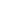 